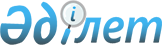 О внесении изменений в решение Жуалынского районного маслихата "О районном бюджете на 2011-2013 годы" от 24 декабря 2010 года № 35-3
					
			Утративший силу
			
			
		
					Решение Жуалынского районного маслихата Жамбылской области от 30 марта 2011 года № 36-4. Зарегистрировано Управлением  юстиции Жуалынского района Жамбылской области 12 апреля 2011 года за № 6-4-100. Утратило силу - Решением Жуалынского районного маслихата Жамбылской области от 15 мая 2012 года № 5-6      Сноска: Утратило силу - решением Жуалынского районного маслихата Жамбылской области от 15.05.2012 года № 5-6.

      В соответствии со статьей-109 Бюджетного кодекса Республики Казахстан от 4 декабря 2008 года и статьи-6 Закона Республики Казахстан от 23 января 2001 года «О местном государственном управлении и самоуправлении в Республике Казахстан» Жуалынский районный маслихат РЕШИЛ:



      1. В решение Жуалынского районного маслихата от 24 декабря 2010 года № 35-3 «О районном бюджете на 2011 - 2013 годы» (Зарегистрировано в реестре государственной регистрации нормативных правовых актов № 6-4-97, опубликованное в районной газете «Жаңа-өмір»-«Новая жизнь» от 18 января 2011 года № 4-5-6) внести следующие изменения:



      в пункте 1:

      в подпункте 1):

      цифры «3 840 679» заменить цифрами «3 922 479»;

      цифры «3 315 379» заменить цифрами «3 397 179»;

      в подпункте 2):

      цифры «3 840 679» заменить цифрами «3 967 391»;

      в подпункте 3):

      цифры «25 993» заменить цифрами «28 707»;

      цифры «26 706» заменить цифрами «29 420»;

      в подпункте 5):

      цифры «-25 993» заменить цифрами «-73 619»;

      в подпункте 6):

      цифры «25 993» заменить цифрами «73 619»;

      цифры «0» заменить цифрами «47 626»;



      Приложения 1 и 5 к указанному решению изложить в новой редакции согласно приложениям 1 и 2 к настоящему решению.



      2. Реализацию исполнения настоящего решения возложить на отдел экономики и бюджетного планирования акимата района (Г.Бекмурзаева), контроль за выполнением данного решения возложить на постоянную комиссию районного маслихата по административно - территориальной структуре, социально - экономическому развитию региона, по бюджету и местным налогам, защите прав человека (О. Нуралы).



      3. Настоящее решение вступает в силу со дня государственной регистрации в органах Юстиции и вводится в действие с 1 января 2011 года.      Председатель сессии                        Секретарь

      районного маслихата                        районного маслихата

      С. Жумашев                                 Е. Аманбеков 

Приложение № 1 к решению

Жуалынского районного маслихата

№ 36 – 4 от 30 марта 2011 годаПриложение № 1 к решению

Жуалынского районного маслихата

№ 35-3 от 24 декабря 2010 года Районный бюджет на 2011 год

Приложение № 2 к решению

Жуалынского районного маслихата

№ 36 – 4 от 30 марта 2011 годаПриложение № 5 к решению

Жуалынского районного маслихата

№ 35-3 от 24 декабря 2010 года Перечень бюджетных программ каждого сельского округа на 2011 год
					© 2012. РГП на ПХВ «Институт законодательства и правовой информации Республики Казахстан» Министерства юстиции Республики Казахстан
				КатегорияКатегорияКатегорияСумма (тыс. тенге)КласссКласссНаименованиеСумма (тыс. тенге)ПодклассПодклассСумма (тыс. тенге)Сумма (тыс. тенге)12345І.ДОХОДЫ3 922 4791Налоговые поступления501 49301Подоходный налог90 0012Индивидуальный подоходный налог90 00103Социальный налог72 1361Социальный налог72 13604Hалоги на собственность326 1011Hалоги на имущество299 2003Земельный налог4 4714Hалог на транспортные средства19 5485Единый земельный налог2 88205Внутренние налоги на товары, работы и услуги6 3602Акцизы1 5003Поступления за использование природных и других ресурсов1 9324Сборы за ведение предпринимательской и профессиональной деятельности2 92808Обязательные платежи, взимаемые за совершение юридически значимых действий и (или) выдачу документов уполномоченными на то государственными органами или должностными лицами6 8951Государственная пошлина6 8952Неналоговые поступления22 44301Доходы от государственной собственности1555Доходы от аренды имущества, находящегося в государственной собственности15504Штрафы, пени, санкции, взыскания, налагаемые государственными учреждениями, финансируемыми из государственного бюджета, а также содержащимися и финансируемыми из бюджета (сметы расходов) Национального Банка Республики Казахстан16 2001Штрафы, пени, санкции, взыскания, налагаемые государственными учреждениями, финансируемыми из государственного бюджета, а также содержащимися и финансируемыми из бюджета (сметы расходов) Национального Банка Республики Казахстан, за исключением поступлений от организаций нефтяного сектора16 20006Прочие неналоговые поступления6 0881Прочие неналоговые поступления6 0883Поступления от продажи основного капитала1 36403Продажа земли и нематериальных активов1 3641Продажа земли1 0802Продажа нематериальных активов2844Поступления трансфертов3 397 17902Трансферты из вышестоящих органов государственного управления3 397 1792Трансферты из областного бюджета3 397 179Функциональная группаФункциональная группаФункциональная группаФункциональная группаСумма (тыс. тенге)Администратор бюджетных программАдминистратор бюджетных программАдминистратор бюджетных программСумма (тыс. тенге)ПрограммаПрограммаСумма (тыс. тенге)НаименованиеСумма (тыс. тенге)111232. ЗАТРАТЫ3 967 39101Государственные услуги общего характера230 238112Аппарат маслихата района (города областного значения)16 906001Услуги по обеспечению деятельности маслихата района (города областного значения)16 286003Капитальные расходы государственных органов620122Аппарат акима района (города областного значения)61 337001Услуги по обеспечению деятельности акима района (города областного значения)58 145003Капитальные расходы государственных органов3 192123Аппарат акима района в городе, города районного значения, поселка, аула (села), аульного (сельского) округа123 026001Услуги по обеспечению деятельности акима района в городе, города районного значения, поселка, аула (села), аульного (сельского) округа122 646022Капитальные расходы государственных органов380452Отдел финансов района (города областного значения)17 420001Услуги по реализации государственной политики в области исполнения бюджета района (города областного значения) и управления коммунальной собственностью района (города областного значения)15 982003Проведение оценки имущества в целях налогообложения1 200018Капитальные расходы государственных органов238453Отдел экономики и бюджетного планирования района (города областного значения)11 549001Услуги по реализации государственной политики в области формирования и развития экономической политики, системы государственного планирования и управления района (города областного значения)11 311004Капитальные расходы государственных органов23802Оборона460122Аппарат акима района (города областного значения)460005Мероприятия в рамках исполнения всеобщей воинской обязанности46003Общественный порядок, безопасность, правовая, судебная, уголовно-исполнительная деятельность1 500458Отдел жилищно-коммунального хозяйства, пассажирского транспорта и автомобильных дорог района (города областного значения)1 500021Обеспечение безопасности дорожного движения в населенных пунктах1 50004Образование2 839 429471Отдел образования, физической культуры и спорта района (города областного значения)311 325003Обеспечение деятельности организаций дошкольного воспитания и обучения311 325471Отдел образования, физической культуры и спорта района (города областного значения)2 399 455004Общеобразовательное обучение2 346 360005Дополнительное образование для детей и юношества53 095466Отдел архитектуры, градостроительства и строительства района (города областного значения)20 600037Строительство и реконструкция объектов образования20 600471Отдел образования, физической культуры и спорта района (города областного значения)108 049008Информатизация системы образования в государственных учреждениях образования района (города областного значения)40 079009Приобретение и доставка учебников, учебно-методических комплексов для государственных учреждений образования района (города областного значения)26 653010Проведение школьных олимпиад, внешкольных мероприятий и конкурсов районного (городского) масштаба200020Ежемесячные выплаты денежных средств опекунам (попечителям) на содержание ребенка сироты (детей-сирот), и ребенка (детей), оставшегося без попечения родителей11 453023Обеспечение оборудованием, программным обеспечением детей-инвалидов, обучающихся на дому4 900025Увеличение размера доплаты за квалификационную категорию учителям школ и воспитателям дошкольных организаций образования24 76406Социальная помощь и социальное обеспечение185 124123Аппарат акима района в городе, города районного значения, поселка, аула (села), аульного (сельского) округа8 455003Оказание социальной помощи нуждающимся гражданам на дому8 455451Отдел занятости и социальных программ района (города областного значения)156 498002Программа занятости9 715004Оказание социальной помощи на приобретение топлива специалистам здравоохранения, образования, социального обеспечения, культуры и спорта в сельской местности в соответствии с законодательством Республики Казахстан3 250005Государственная адресная социальная помощь15 000006Жилищная помощь5 000007Социальная помощь отдельным категориям нуждающихся граждан по решениям местных представительных органов12 810010Материальное обеспечение детей-инвалидов, воспитывающихся и обучающихся на дому2 587016Государственные пособия на детей до 18 лет94 000017Обеспечение нуждающихся инвалидов обязательными гигиеническими средствами и предоставление услуг специалистами жестового языка, индивидуальными помощниками в соответствии с индивидуальной программой реабилитации инвалида6 000023Обеспечение деятельности центра занятости8 136451Отдел занятости и социальных программ района (города областного значения)20 171001Услуги по реализации государственной политики на местном уровне в области обеспечения занятости и реализации социальных программ для населения17 901011Оплата услуг по зачислению, выплате и доставке пособий и других социальных выплат1 800021Капитальные расходы государственных органов47007Жилищно-коммунальное хозяйство168 975458Отдел жилищно-коммунального хозяйства, пассажирского транспорта и автомобильных дорог района (города областного значения)6 000004Обеспечение жильем отдельных категорий граждан6 000466Отдел архитектуры, градостроительства и строительства района (города областного значения)84 105004Развитие и обустройство инженерно-коммуникационной инфраструктуры84 105123Аппарат акима района в городе, города районного значения, поселка, аула (села), аульного (сельского) округа2 532014Организация водоснабжения населенных пунктов2 532458Отдел жилищно-коммунального хозяйства, пассажирского транспорта и автомобильных дорог района (города областного значения)13 745012Функционирование системы водоснабжения и водоотведения10 745026Организация эксплуатации тепловых сетей, находящихся в коммунальной собственности районов (городов областного значения)3 000466Отдел архитектуры, градостроительства и строительства района (города областного значения)1 900006Развитие системы водоснабжения1 900123Аппарат акима района в городе, города районного значения, поселка, аула (села), аульного (сельского) округа6 200009Обеспечение санитарии населенных пунктов380011Благоустройство и озеленение населенных пунктов5 820458Отдел жилищно-коммунального хозяйства, пассажирского транспорта и автомобильных дорог района (города областного значения)54 493015Освещение улиц в населенных пунктах21 185016Обеспечение санитарии населенных пунктов7 000018Благоустройство и озеленение населенных пунктов26 30808Культура, спорт, туризм и информационное пространство174 558455Отдел культуры и развития языков района (города областного значения)96 176003Поддержка культурно-досуговой работы96 176471Отдел образования, физической культуры и спорта района (города областного значения)2 710014Проведение спортивных соревнований на районном (города областного значения) уровне700015Подготовка и участие членов сборных команд района (города областного значения) по различным видам спорта на областных спортивных соревнованиях2 010455Отдел культуры и развития языков района (города областного значения)41 885006Функционирование районных (городских) библиотек41 772007Развитие государственного языка и других языков народа Казахстана113456Отдел внутренней политики района (города областного значения)11 874002Услуги по проведению государственной информационной политики через газеты и журналы11 874455Отдел культуры и развития языков района (города областного значения)5 318001Услуги по реализации государственной политики на местном уровне в области развития языков и культуры5 118010Капитальные расходы государственных органов200456Отдел внутренней политики района (города областного значения)16 595001Услуги по реализации государственной политики на местном уровне в области информации, укрепления государственности и формирования социального оптимизма граждан5 508003Реализация региональных программ в сфере молодежной политики10 887006Капитальные расходы государственных органов20010Сельское, водное, лесное, рыбное хозяйство, особо охраняемые природные территории, охрана окружающей среды и животного мира, земельные отношения154 260454Отдел предпринимательства и сельского хозяйства района (города областного значения)4 255099Реализация мер социальной поддержки специалистов социальной сферы сельских населенных пунктов за счет целевых трансфертов из республиканского бюджета4 255466Отдел архитектуры, градостроительства и строительства района (города областного значения)940010Развитие объектов сельского хозяйства940473Отдел ветеринарии района (города областного значения)51 809001Услуги по реализации государственной политики на местном уровне в сфере ветеринарии7 075005Обеспечение функционирования скотомогильников (биотермических ям)200006Организация санитарного убоя больных животных1 100007Организация отлова и уничтожения бродячих собак и кошек751008Возмещение владельцам стоимости изымаемых и уничтожаемых больных животных, продуктов и сырья животного происхождения16 956010Проведение мероприятий по идентификации сельскохозяйственных животных25 727463Отдел земельных отношений района (города областного значения)9 010001Услуги по реализации государственной политики в области регулирования земельных отношений на территории района (города областного значения)7 750003Земельно-хозяйственное устройство населенных пунктов400006Землеустройство, проводимое при установлении границ городов районного значения, районов в городе, поселков аулов (сел), аульных (сельских) округов500007Капитальные расходы государственных органов360473Отдел ветеринарии района (города областного значения)88 246011Проведение противоэпизоотических мероприятий88 24611Промышленность, архитектурная, градостроительная и строительная деятельность8 979466Отдел архитектуры, градостроительства и строительства района (города областного значения)8 979001Услуги по реализации государственной политики в области строительства, улучшения архитектурного облика городов, районов и населенных пунктов области и обеспечению рационального и эффективного градостроительного освоения территории района (города областного значения)8 799015Капитальные расходы государственных органов18012Транспорт и коммуникации149 794458Отдел жилищно-коммунального хозяйства, пассажирского транспорта и автомобильных дорог района (города областного значения)149 794023Обеспечение функционирования автомобильных дорог149 79413Прочие46 706454Отдел предпринимательства и сельского хозяйства района (города областного значения)2 642006Поддержка предпринимательской деятельности2 642451Отдел занятости и социальных программ района (города областного значения)2 340022Поддержка частного предпринимательства в рамках программы «Дорожная карта бизнеса - 2020»2 340452Отдел финансов района (города областного значения)7 000012Резерв местного исполнительного органа района (города областного значения)7 000454Отдел предпринимательства и сельского хозяйства района (города областного значения)14 832001Услуги по реализации государственной политики на местном уровне в области развития предпринимательства, промышленности и сельского хозяйства14 790007Капитальные расходы государственных органов42458Отдел жилищно-коммунального хозяйства, пассажирского транспорта и автомобильных дорог района (города областного значения)6 856001Услуги по реализации государственной политики на местном уровне в области жилищно-коммунального хозяйства, пассажирского транспорта и автомобильных дорог6 856471Отдел образования, физической культуры и спорта района (города областного значения)13 036001Услуги по обеспечению деятельности отдела образования, физической культуры и спорта12 986018Капитальные расходы государственных органов5015Трансферты7 368452Отдел финансов района (города областного значения)7 368006Возврат неиспользованных (недоиспользованных) целевых трансфертов7 3683. ЧИСТОЕ БЮДЖЕТНОЕ КРЕДИТОВАНИЕ28 707Бюджетные кредиты29 42010Сельское, водное, лесное, рыбное хозяйство, особо охраняемые природные территории, охрана окружающей среды и животного мира, земельные отношения29 420454Отдел предпринимательства и сельского хозяйства района (города областного значения)29 420009Бюджетные кредиты для реализации мер социальной поддержки специалистов социальной сферы сельских населенных пунктов29 420КатегорияКатегорияКатегорияНаименованиеСумма (тыс. тенге)КлассКлассКлассСумма (тыс. тенге)ПодклассПодклассСумма (тыс. тенге)5Погашение бюджетных кредитов71301Погашение бюджетных кредитов7131Погашение бюджетных кредитов, выданных из государственного бюджета713Функциональная группаФункциональная группаФункциональная группаФункциональная группаСумма (тыс. тенге)Администратор бюджетных программАдминистратор бюджетных программАдминистратор бюджетных программСумма (тыс. тенге)ПрограммаПрограммаСумма (тыс. тенге)НаименованиеСумма (тыс. тенге)111234. САЛЬДО ПО ОПЕРАЦИЯМ С ФИНАНСОВЫМИ АКТИВАМИ0приобретение финансовых активов0поступления от продажи финансовых активов государства05. ДЕФИЦИТ(ПРОФИЦИТ) БЮДЖЕТА-73 6196. ФИНАНСИРОВАНИЕ ДЕФИЦИТА (ИСПОЛЬЗОВАНИЕ ПРОФИЦИТА) БЮДЖЕТА73 619КатегорияКатегорияКатегорияНаименованиеСумма (тыс. тенге)КлассКлассСумма (тыс. тенге)ПодклассПодклассСумма (тыс. тенге)7Поступление займов26 70601Государственные внутренние займы26 7062Договоры займа26 706Функциональная группаФункциональная группаФункциональная группаФункциональная группаСумма (тыс тенге)Администратор бюджетных программАдминистратор бюджетных программАдминистратор бюджетных программСумма (тыс тенге)ПрограммаПрограммаСумма (тыс тенге)НаименованиеСумма (тыс тенге)1112316Погашение займов713452Отдел финансов района (города областного значения713008Погашение долга местного исполнительного органа перед вышестоящим бюджетом71308Используемые остатки бюджетных средств47 626Наименование программНаименование программНаименование программНаименование программНаименование программНаименование программАппарат акима района в городе, города

районного значения, поселка, аула (села),

аульного (сельского) округа001 

«Услуги по обеспечению деятельности акима района в городе, города районного значения, поселка, аула (села), аульного (сельского) округа»003 

«Оказание социальной помощи нуждающимся гражданам на дому»022 

«Капитальные расходы государственных органов»009 

«Обеспечение санитарии населенных пунктов»011 

«Благоустройство и озеленение населенных пунктов»012 «Функционирование системы водоснабжения и водоотведения»Б.Момышулы сельский округ15 7826 736380100700Аксайский сельский округ8 9782080611Актюбинский сельский округ7 5972080Боралдайский сельский округ7 0985362080Нурлыкентский сельский округ7 2855632080505Шакпакатинский сельский округ7 7912080Карасазский сельский округ7 7452080Кызыларыкский сельский округ7 2722080Жетитобинский сельский округ6 9112080592Кокбастауский сельский округ7 6042080Куренбельский сельский округ7 5372080Кошкаратинский сельский окруі7 0462080Мынбулакский сельский округ8 6816202080824Тогызтарауский сельский округ7 336204080Биликульский сельский округ7 9832080итого12 26468 4553803805 8202 532